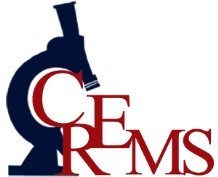 Comprehensive Research Experience for Medical StudentsSummer Research Program 2021Supervisor/Project Information FormDue February 24, 2021 by email to crems.programs@utoronto.ca Supervisor Name:  Project Title:  Hospital/Research Institution: Email: Field of Research (2 keywords): Department:  School of Graduate Studies Appointment (IMS, LMP, IHPME etc)? Yes/No: 	If YES, please name: Brief Project Description (<300 words):